INDICAÇÃO Nº     Assunto: Reitera a solicitação para instalação de postes de iluminação Pública no trecho que liga os bairros San Francisco, Núcleo Residencial Pedro Fumachi e Jardim Monte Verde  (Estrada Municipal Antônio Netto)Senhor Presidente,INDICO ao Sr. Prefeito Municipal, nos termos do Regimento Interno desta Casa de Leis, que se digne V. Ex.ª determinar à Secretaria de Obras e Serviços Públicos que implante postes de iluminação pública no trecho que liga os bairros San Francisco, Núcleo Residencial Pedro Fumachi e Jardim Monte Verde, (Estrada Municipal Antônio Netto)  Os moradores destes bairros e população em geral se utilizam deste trecho, que tem um crescente aumento de fluxo de pedestres e veículos, para acesso a Rodovia Luciano Consoline, ao ponto de ônibus, para ida e volta do trabalho, o que acaba por ocasionar diversos acidentes e até mesmo atropelamentos.   Devido a falta de iluminação, acontecem diversas irregularidades como descarte inadequado de lixo, abandono de animais, como também abando de produtos de furtos.Sendo uma medida necessária, de prevenção e segurança aos munícipes, espera-se que seja atendida o mais breve possível.SALA DAS SESSÕES, 19 de outubro de 2020.LEILA BEDANIVereadora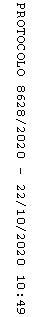 